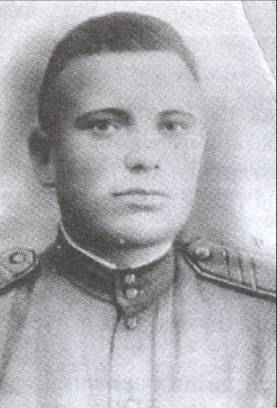 Чекмасов Василий СтепановичГерой Советского Союза(1921-1945 гг.)Васька Чекмасов был самым обычным деревенским мальчишкой, каких в селе Большое Микушкино (кстати, село старинное, возникло 1762 году), было немало. Как все его сверстники, плескался и рыбачил в речке Чембулатке, с малых лет приучался к нелегкому крестьянскому труду, бегал в школу, помогал взрослым пасти скотину…Жила семья, мягко говоря, небогато, так что мальчишке даже среднего образования получить не удалось. В то время так рассуждали: писать-считать-читать научился, и уже хорошо. Пора и работать начинать. И он пацаненком начал работать в колхозе. А в сороковом году большемикушкинский колхоз «Коммунар» проводил его на службу в Красную Армию, где он стал понтонером. Захватить мост через реку целым и невредимым для наступающих войск – редчайшая, даже можно сказать, сказочная удача. Как правило, отступающие  войска врагу такие подарки не преподносили. Да и водную преграду нередко приходилось форсировать там, где никаких мостов и в помине никогда не было. И здесь одна надежда – на понтонную переправу.Василий Чекмасов в составе понтонно-мостовой бригады прошел тысячи и тысячи километров фронтовых дорог. Познал боль и стыд отступлений, видел неутешное горе людей и смерть. Обычным делом было наведение переправ под вражеским огнем. Он возводил мосты, вязал плоты, снаряжал понтоны, наводил переправы и через многоводные Дон, Днепр, Вислу, и через множество других рек, названий которых подчас даже не знал. А когда враг оказывался рядом, брался за автомат.В январе 1945 года войска 1-го Украинского фронта вышли к берегам Одера. Саперной части, где младшим командиром подразделения понтонеров был Василий Чекмасов, командование поставило задачу – к первому февраля навести через реку деревянный мост и обеспечить переправу войскам и боевой технике. Приказ был выполнен в срок – через 86-метровую ленту моста пошли советские войска. Фашисты, конечно, смириться с этим не могли. Переправу бомбили с воздуха, пытались подорвать торпедами, в дело шли мины и фугасы.В ночь на третье февраля Василий Чекмасов с сослуживцем, охраняя мост на западной окраине населенного пункта Шайдельвитц в Верхней Силезии, заметили плывущие лодки. Одна из них наткнувшись на заградительные боны, взорвалась. Взрыв разметал ограждение. Стало ясно: лодки начинены взрывчаткой. Одну из лодок быстрое течение несло к мосту. Не раздумывая, Чекмасов бросился в ледяную воду. Примеру командира последовал и молодой боец-пензяк Сергей Максютов. «Изнемогая от усталости, - пишет журнал «Военный вестник» за 1965 год, - смельчаки достигли лодку, но сил оставалось все меньше, намокшее обмундирование тянуло в воду, а руки и ноги деревенели от холода. Тогда Василий Степанович пошел на решительный шаг: рывком перевалился в лодку – прогремел взрыв. Поднялся столб воды – как последний салют героям. Мост был спасен».Василию Чекмасову было 24 года, Максютову – всего девятнадцать…А два месяца спустя в Большое Микушкино от командира соединения, Героя Советского Союза, генерал-майора инженерных войск Соколова и начальника политотдела Бражникова пришло письмо на имя сестры Василия Чекмасова.«Дорогая Елена Степановна, - писали они. – Мы, боевые друзья вашего брата, старшего сержанта Василия Степановича Чекмасова, гордимся его боевыми подвигами, прославившими инженерные войска фронта, его беззаветной преданностью матери-Родине и его храбростью. Его героический подвиг во имя Родины высоко оценила наша страна. Указом Президиума Верховного Совета СССР от 10 апреля 1945 года ему посмертно присвоено звание Героя Советского Союза. Мы обещаем Вам, что будем хранить его память и умножать его героические подвиги».Не забывают Василия Чекмасова и на малой родине. В центре села ему воздвигнут обелиск, его имя носят улица и школа, в местном музее боевой славы есть его портрет. Односельчане сложили и песню о нем.Похоронен в Шайдельвице, ныне территория Польши.
Указом Президиума Верховного Совета СССР от 10 апреля 1945 года старший сержант Василий Чекмасов посмертно был удостоен высокого звания Героя Советского Союза. Также был награждён орденами Ленина и Красной Звезды.
В честь Чекмасова названа улица и установлен обелиск в его родном селе.